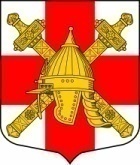 СОВЕТ ДЕПУТАТОВ СИНЯВИНСКОГО ГОРОДСКОГО ПОСЕЛЕНИЯКИРОВСКОГО МУНИЦИПАЛЬНОГО РАЙОНА ЛЕНИНГРАДСКОЙ ОБЛАСТИР Е Ш Е Н И Еот 18 апреля 2024 года №  9О передаче безвозмездно в собственность местной религиозной организации Православный приход храма Святой блаженной Матроны Московской  пгт. Синявино Тихвинской  епархии Русской Православной Церкви (Московский патриархат) здания религиозного назначения - часовни	 В соответствии с Федеральным законом от 30 ноября 2010 года № 327-ФЗ «О передаче религиозным организациям имущества религиозного назначения, находящегося в государственной или муниципальной собственности», Уставом муниципального образования Синявинское городское поселение, утвержденного решением совета депутатов от 16.03.2009 № 9, в связи с обращением местной религиозной организации Православный приход храма Святой блаженной Матроны Московской пгт. Синявино Тихвинской Епархии Русской Православной Церкви (Московский патриархат) от 08.04.2024, учитывая согласие Епископа Тихвинского и Лодейнопольского от 25.03.2024, совет депутатов Синявинского городского поселения Кировского муниципального района Ленинградской области решил:1. Передать безвозмездно в собственность местной религиозной организации Православный приход храма Святой блаженной Матроны Московской пгт. Синявино Тихвинской Епархии Русской Православной Церкви (Московский патриархат) здание религиозного назначения – часовню для использования в соответствии с целями деятельности, определенными ее уставом, согласно приложению к настоящему решению.2. Администрации Синявинского городского поселения Кировского  муниципального района Ленинградской области осуществить в установленном законодательством Российской Федерации порядке безвозмездную передачу муниципального имущества, указанного в приложении к настоящему решению .3. Настоящее решение вступает в силу со дня его принятия.4. Разместить настоящее решение на официальном сайте Синявинского городского поселения Кировского муниципального района Ленинградской области.Глава муниципального образования                                                                         О.Л. Горчаков Разослано: в дело, сектор УМИ администрации  Синявинского городского поселенияПриложение 
к решению совета депутатов Синявинского городского поселения Кировского муниципального района Ленинградской области от 18 апреля 2024 г. № 9ПЕРЕЧЕНЬ
недвижимого имущества, передаваемого  в местную религиозную организацию Православный приход храма Святой блаженной Матроны Московской пгт. Синявино Тихвинской епархии Русской Православной Церкви (Московский патриархат) Полное наименование организации Адрес места нахождения организации 1, ИНН организацииНаименование имуществаАдрес места нахождения имуществаИндивидуализирующие характеристики имущества 1. Администрация Синявинского городского поселения Кировского муниципального района Ленинградской области1871322, Ленинградская область, Кировский район, г.п. Синявино, ул. Лесная, д.18ИНН 4706023889Часовня187322, Российская Федерация, Ленинградская область, Кировский муниципальный район, Синявинское городское поселение, г.п. Синявино, ул. ПесочнаяКадастровый номер 47:16:0401003:449Площадь 18,4 кв.м